Урок 1. Азотная кислота. Строение молекулы. Свойства разбавленной и концентрированной азотной кислоты.Изучение темы: https://resh.edu.ru/subject/lesson/2074/main/Тест: https://resh.edu.ru/subject/lesson/2074/train/#194807Решить уравнения: а) взаимодействие магния с разбавленной азотной кислотой;б) взаимодействие серебра с концентрированной азотной кислотой.Домашнее задание: изучить параграф 31 стр.220-223, выполнить в тетради упражнения 2,3 стр.224.Урок 2. Соли азотной кислоты. Азотные удобрения.Изучение темы: https://resh.edu.ru/subject/lesson/2074/main/Записать в тетради названия основных удобрений: 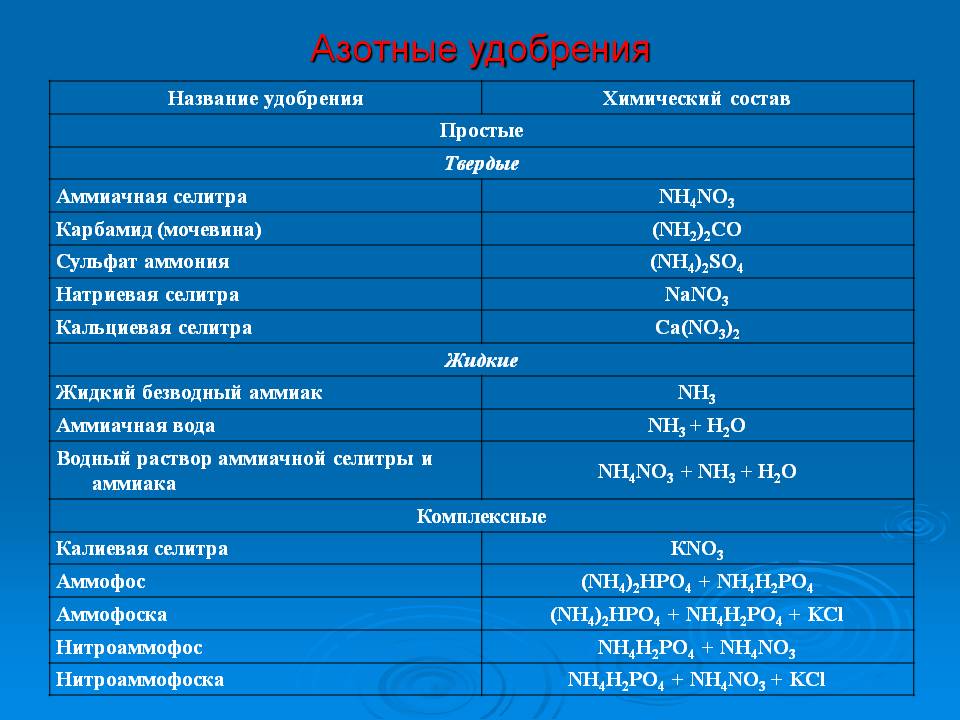 Записать в тетради и выучить схему разложения нитратов: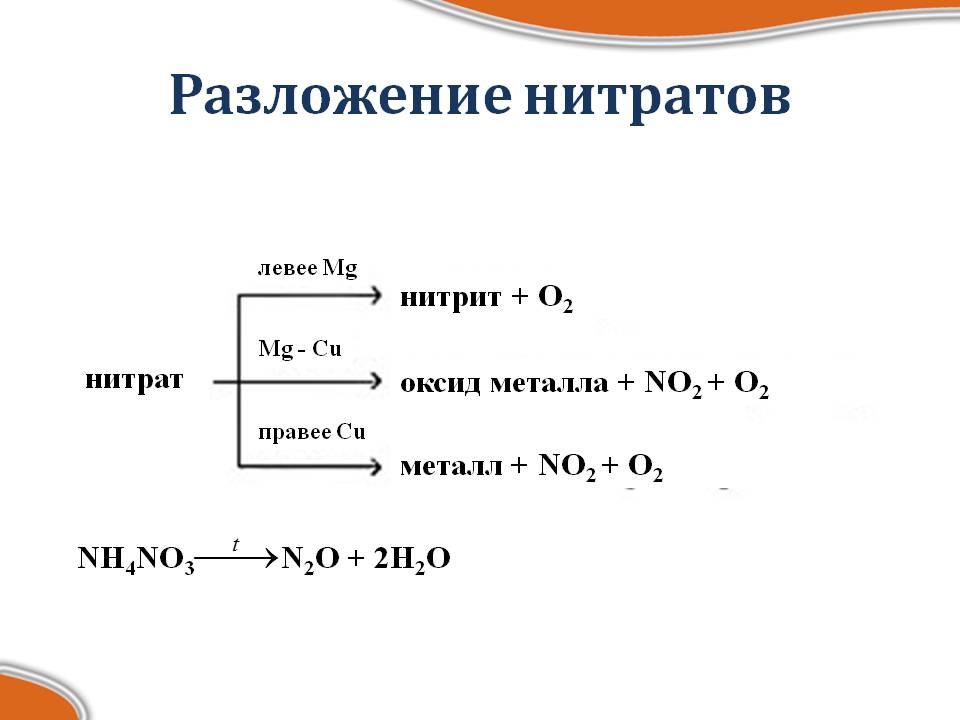 Домашнее задание:изучить параграф 31, стр.223-224, выполнить упр.5 стр.225.Урок 3-4. Фосфор. Аллотропия фосфора. Свойства фосфора. Оксид фосфора(V). Фосфорная кислота и её соли. Фосфорные удобрения.Изучение темы: https://resh.edu.ru/subject/lesson/2073/main/Тест: https://resh.edu.ru/subject/lesson/2073/train/#208419Домашнее задание:Изучить параграф 32, выполнить в тетради  упр. 1-4 стр.231.